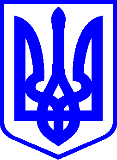 КИЇВСЬКА МІСЬКА РАДАІХ СЕСІЯ VIII СКЛИКАННЯРІШЕННЯ  	____________№_______________                                                                                                                        Проєкт 	Про внесення змін у додаток до рішення Київської міської ради від 07.07.2020 № 23/9102 «Про затвердження списку присяжних Святошинського  районного  суду міста Києва»Відповідно до статей 64, 65 Закону України «Про судоустрій і статус суддів», враховуючи подання Територіального управління Державної судової адміністрації України в місті Києві від 23.01.2020 №1-128/20-вих., з метою включення до списку присяжних Святошинського районного суду міста Києва Коваленко Інни Ігорівни, Тітаренко Юлії Іванівни, Якубової Інесси Ігорівни та часткового задоволення кількісної потреби цього суду у присяжних для здійснення правосуддя, Київська міська радаВИРІШИЛА:Доповнити додаток до рішення Київської міської ради від 07.07.2020 №23/9102 «Про затвердження списку присяжних Святошинського  районного  суду міста Києва» пунктами такого змісту:«17. Коваленко Інна Ігорівна  18. Тітаренко Юлія Іванівна  19. Якубова Інесса Ігорівна».        2. Оприлюднити це рішення відповідно до вимог чинного законодавства України.3. Контроль за виконанням цього рішення покласти на постійну комісію Київської міської ради з питань дотримання законності, правопорядку та запобігання корупції.        Київський міський голова					Віталій КЛИЧКОПОДАННЯ:Голова постійної комісіїКиївської міської ради з питань дотримання законності, правопорядкута запобігання корупції	                                                              Олег БОНДАРЧУКСекретар постійної комісіїКиївської міської ради з питань дотримання законності, правопорядку та запобігання корупції				      			Олександр КОЗЯР                                       ПОГОДЖЕНО:Начальник управління правовогозабезпечення діяльностіКиївської міської ради                                                                Ганна ГАРШИНАПорівняльна таблицядо проєкту рішення Київської міської ради«Про внесення змін у додаток до рішення Київської міської ради від 07.07.2020 № 23/9102 «Про затвердження списку присяжних Святошинського  районного  суду міста Києва»Голова постійної комісіїКиївської міської ради з питаньдотримання законності, правопорядку 	та запобігання корупції	   				                      Олег БОНДАРЧУКПОЯСНЮВАЛЬНА ЗАПИСКАдо проєкту рішення Київської міської ради «Про внесення змін у додаток до рішення Київської міської ради від 07.07.2020 № 23/9102 «Про затвердження списку присяжних Святошинського  районного  суду міста Києва»Обґрунтування необхідності прийняття рішенняЗгідно із частиною п’ятою статті 124 Конституції України, народ безпосередньо бере участь у здійсненні правосуддя через присяжних. Частиною першою статті 127 Основного Закону встановлено, що у визначених законом випадках правосуддя здійснюється за участю присяжних.Відповідно до статті 63 Закону України від 02 червня 2016 року № 1402- VIII «Про судоустрій і статус суддів» (далі – Закон) присяжним є особа, яка вирішує справи у складі суду разом із суддею або залучається до здійснення правосуддя. Цим законом також визначено статус присяжних і вимоги до них.Відповідно до статті 64 Закону для затвердження списку присяжних територіальне управління Державної судової адміністрації України звертається з поданням до відповідної місцевої ради, що формує і затверджує у кількості, зазначеній у поданні, список громадян, які постійно проживають на території, на яку поширюється юрисдикція відповідного суду, відповідають вимогам статті 65 цього Закону і дали згоду бути присяжними.Згідно із частиною четвертою статті 64 Закону список присяжних затверджується на три роки і переглядається в разі необхідності для заміни осіб, які вибули зі списку, за поданням територіального управління Державної судової адміністрації України. Територіальне управління Державної судової адміністрації України в місті Києві звернулось до Київської міської ради із поданням від 23.01.2020 № 1-128/20-вих. (вх. від 27.01.2020 № 08/1786) про затвердження списків присяжних для Святошинського районного суду міста Києва (далі - подання) в кількості 30 осіб.Київська міська рада рішенням від 07.07.2020 № 23/9102 «Про затвердження списку присяжних Святошинського  районного  суду міста Києва» затвердила список присяжних Святошинського районного суду міста Києва у кількості 16 осіб, проте, ця кількість присяжних є недостатньою для належного розгляду судових справ.З огляду на це, Київська міська рада продовжила пошук кандидатів у присяжні Святошинського районного суду міста Києва.        На розгляд постійної комісії Київської міської ради з питань дотримання законності, правопорядку та запобігання корупції (далі - постійна комісія) надійшли заяви Інни Коваленко (вх. від 01.07.2020 № 08/К-2538), Юлії Тітаренко (вх. від 17.06.2020 № 08/Т-2320, від 24.06.2020 № 08/Т-2466), Інесси Якубової (вх. від 30.06.2020 № 08/Я-2527), про обрання до складу присяжних Святошинського районного суду міста Києва.         За результатами розгляду цих заяв, з доданими до них документами, на засіданні постійної комісії 08.07.2020 (протокол № 9/110) були, прийняті рішення, зокрема, рекомендувати Коваленко Інну Ігорівну, Тітаренко Юлію Іванівну, Якубову Інессу Ігорівну включити до списку присяжних Святошинського районного суду міста Києва.Враховуюче вищезазначене, постійна комісія підготувала відповідний проект рішення Київської міської ради, яким пропонується  доповнити додаток до рішення Київської міської ради від 07.07.2020 № 23/9102 «Про затвердження списку присяжних Святошинського  районного  суду міста Києва» пунктами такого змісту:«17. Коваленко Інна Ігорівна  18. Тітаренко Юлія Іванівна  19. Якубова Інесса Ігорівна».Мета та завдання прийняття рішенняЦей проєкт рішення Київської міської ради має на меті  включити до списку присяжних Святошинського районного суду міста Києва громадянин України Коваленко Інну Ігорівну, Тітаренко Юлію Іванівну, Якубову Інессу Ігорівну та частково задовольнити  кількісну потребу цього суду у присяжних для розгляду судових справ відповідно до вимог чинного законодавства України. Стан нормативно-правової бази у даній сфері правового регулюванняПроект рішення Київської міської ради підготовлено відповідно до  статей 64, 65  Закону України «Про судоустрій і статус суддів».       Фінансово-економічне обґрунтуванняВиконання цього рішення не потребує фінансування.Прогноз соціально-економічних та інших наслідків прийняття рішенняПрийняття рішення Київської міської ради  «Про внесення змін у додаток до рішення Київської міської ради від 07.07.2020 № 23/9102 «Про затвердження списку присяжних Святошинського  районного  суду міста Києва» забезпечить належні умови Святошинському районному суду міста Києва для здійснення правосуддя.Доповідач на пленарному засіданніДоповідачем на пленарному засіданні Київської міської ради буде голова постійної комісії Київської міської ради з питань дотримання законності, правопорядку та запобігання корупції - Бондарчук Олег Володимирович.Голова постійної комісіїКиївської міської ради з питаньдотримання законності, правопорядку 	та запобігання корупції	   				                       Олег БОНДАРЧУКЧинна редакція додаткудо  рішення Київської міської ради Запропонована редакція додаткудо рішення Київської міської ради 1. Висоцький Віктор Вікторович 2. Герасимюк Костянтин Анатолійович 3. Гетьман Юлія Володимирівна 4. Годлевський Анатолій Петрович 5. Горобець Анатолій Леонтійович 6. Замковий Віталій Олександрович 7. Карпенко Єлєна Василівна 8. Конєв Олександр Петрович 9. Кузнєцова Лариса Петрівна10. Куліковський Віталій Миколайович11. Пуджумс Марина Борисівна12. Симоненко Леонід Олександрович13. Сушкевич Ярослав Олександрович14. Щелкунова Алла Олександрівна15. Щербаков Юрій Дмитрович16. Яремус-Байсалова Анастасія      Михайлівна 1. Висоцький Віктор Вікторович 2. Герасимюк Костянтин Анатолійович 3. Гетьман Юлія Володимирівна 4. Годлевський Анатолій Петрович 5. Горобець Анатолій Леонтійович 6. Замковий Віталій Олександрович 7. Карпенко Єлєна Василівна 8. Конєв Олександр Петрович 9. Кузнєцова Лариса Петрівна10. Куліковський Віталій Миколайович11. Пуджумс Марина Борисівна12. Симоненко Леонід Олександрович13. Сушкевич Ярослав Олександрович14. Щелкунова Алла Олександрівна15. Щербаков Юрій Дмитрович16. Яремус-Байсалова Анастасія      Михайлівна17. Коваленко Інна Ігорівна18. Тітаренко Юлія Іванівна19. Якубова Інесса Ігорівна